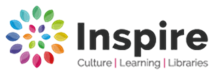 Mobile Library visits for 2024 Any enquires please contact: Ask Inspire 01623 677 200 or Email: worksop.library@inspireculture.org.ukWebsite inspireculture.org.ukDay:TuesdayDay:TuesdayMobile: North Mobile: North Route:2 East Markham – Elkesley – Bothamsall – Perlethorpe - BudbyRoute:2 East Markham – Elkesley – Bothamsall – Perlethorpe - BudbyRoute:2 East Markham – Elkesley – Bothamsall – Perlethorpe - BudbyJan 23rdJan 23rdFeb 20th Feb 20th Mar 19th Apr 16thMay 14thJune 11thJune 11thJuly 9thJuly 9thAug 6thSept 3rdOct 1stOct 29thOct 29thNov 26th  Nov 26th  Jan 21st  2025Stop No.LocationStop Name Arrive Depart12School10.3012.003Queen’s Hotel, High Street12.0012.104Kirke Close -Bungalows12.1012.205Mark Lane/Tuxford Road12.2512.3567ElkesleyHeadland Avenue13.4514.008ElkesleySchool14.0014.459ElkesleyHolly Bush Close14.5015.0510BothamsallChurch/Hillside View15.1515.3011PerlethorpeCottages15.3515.4512BudbyPost Box15.5016.00